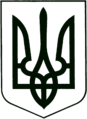 УКРАЇНА
МОГИЛІВ-ПОДІЛЬСЬКА МІСЬКА РАДА
ВІННИЦЬКОЇ ОБЛАСТІВИКОНАВЧИЙ КОМІТЕТ                                                           РІШЕННЯ №379Від 27.10.2022р.                                              м. Могилів-ПодільськийПро видачу дубліката свідоцтва про право власності на житло        Керуючись ст. 30 Закону України «Про місцеве самоврядування в Україні», ст.ст. 6, 8 Закону України «Про приватизацію державного житлового фонду», Положенням Державного комітету України по житлово-комунальному господарству від 15.09.1992р. №56 «Про порядок передачі квартир (будинків) у приватну власність громадян», у відповідності з роз’ясненням наданим в листі Державної реєстраційної служби України від 15.01.2013 року №12-06-15-13 «Щодо видачі дублікатів втрачених або зіпсованих документів», розглянувши заяву гр. __________ про видачу дубліката свідоцтва на житло, -виконком міської ради ВИРІШИВ:1. Оформити та видати заявниці дублікат свідоцтва про право власності на житло:- на квартиру №___(__) по вул. __________________, ___ у м. Могилеві -   Подільському Вінницької області, видане на підставі розпорядження бюро   по приватизації державного житлового фонду виконкому міської ради   від ______р. №____ – гр. _______________________.    	2. Головному спеціалісту з житлових питань відділу комунального майна управління житлово-комунального господарства міської ради Кушніру П.П. здійснити заходи, передбачені чинним законодавством.    	3. Контроль за виконанням даного рішення покласти на заступника міського голови з питань діяльності виконавчих органів Слободянюка М.В..Міський голова                                                 Геннадій ГЛУХМАНЮК